      ПОСТАНОВЛЕНИЕ                                                         КАРАР      «25» ноября 2020 г.                  № 77                       «25» ноябрь 2020 й.Об утверждении Правил безопасной эксплуатации гидротехнического сооружения (пруда) на реке Сарбай (с.Баязитово)расположенного на территории сельского поселения Сатыевский сельсовет муниципального района Миякинский район Республики Башкортостан.       В соответствии с Федеральным законом от 06 октября 2003года№131-ФЗ  «Об общих принципах    организации    местного    самоуправления   в   Российской  Федерации», Федеральным законом от 10 января 2002 года №7-ФЗ «Об охране окружающей среды», со ст9 Федерального закона от21.07.1997 №117-ФЗ «О безопасности гидротехнических сооружений», Приказом Ростехнадзора от 01.10.2015г.№395,                                                          ПОСТАНОВЛЯЮ:   1.Утвердить прилагаемые Правила безопасной эксплуатации гидротехнического сооружения (пруда) на реке Сарбай (с.Баязитово) расположенного на территории сельского поселения Сатыевский сельсовет муниципального района Миякинский район Республики Башкортостан.  2. Признать утратившим силу постановление главы администрации сельского поселения Сатыевский сельсовет муниципального района Миякинский район Республики Башкортостан № 11 от 14 февраля 2018 года «Об утверждении Правил безопасной эксплуатации гидротехнического сооружения (пруда) на реке Сарбай (с.Баязитово)расположенного на территории сельского поселения Сатыевский сельсовет муниципального района Миякинский район Республики Башкортостан.  3.Настоящее постановление вступает в силу со дня подписания и подлежит размещению на информационном стенде и официальном сайте администрации сельского поселения .  4. Контроль за исполнением настоящего постановления оставляю за собой.Глава сельского поселения                                               З.М.Гафарова                                                       СодержаниеОбщие  положения1.1 Состав, характеристики и назначение ГТС  1.1.1  Сведения о ГТСПолное – Гидротехнические сооружения водохранилища на реке Сарбай (вблизи села Баязитово).Сокращенное  –  ГТС водохранилища на р. Сарбай (с. Баязитово).Год пуска в постоянную эксплуатацию – 1994 г.  В соответствии с критериями, установленными Постановлением Правительства РФ от 2 ноября 2013 г. № 986 «О классификации гидротехнических сооружений» ГТС водохранилища на р. Сарбай                             (с. Баязитово) относятся к III классу (гидротехнические сооружения средней опасности). ГТС водохранилища на р. Сарбай (с. Баязитово) расположены на территории Российской Федерации, Республики Башкортостан, Миякинский район, Створ плотины расположен в 25 км от д. Сергеевка.Регистрационный код в Российском регистре ГТС – не внесен.1.2 Описание конструкции ГТСВ состав ГТС водохранилища на р. Сарбай (с. Баязитово) входят: - земляная плотина;- паводковый водосброс;- донный водовыпуск водоспуск;- ледозащитное сооружение.1.3 Состав,  характеристики и назначение ГТСЗемляная плотина:- тип и конструкция – земляная насыпная плотина с крепленным верховым откосом- расчет напор – 3,0 м- расчетная высота – 5,0 м- отметка гребня – 235,00 м(БС)- длина по гребню – 370,0 м- ширина по гребню – 6,0 м- заложение верхового откоса – 1:3- заложение низового откоса – 1:2,5Водосбросное сооружение:- тип сооружения – открытый, щитовой- грунты основания – глинистые- длина сооружения 25 м- ширина по дну – 12,0 м- пропускная способность – 98,0 м3/секЛедозащитное устройство:- тип и конструкция – стенка на свайных опорах из стальных труб - длина – 40,0 м- напор – 3,0 мСведения о водохранилищеМорфометрические  характеристики  и  характерные  уровни  ГТС водохранилища на р. Сарбай (с. Баязитово) приведены  в  табл.  1. Таблица  1Морфометрические  характеристики  и  характерные  уровни  ГТС1.5  Краткое описание технологического процесса и технология эксплуатации  ГТСТехнология эксплуатации гидротехнических сооружений заключается в выполнении следующих мероприятий:           -  наполнение  и опорожнение пруда темпами, установленным  проектом;	-  поддержание  гидротехнических сооружений  в  рабочем  состоянии; 	-  учет  воды  на  входе  и выходе  из  пруда;	- наблюдение  за  состоянием  сооружений, оборудованием и  всеми     устройствами;            -  выполнение  ремонтных  работ на ГТС  (собственными  силами  или   с привлечением   специализированных  организаций);           -  осуществление  благоустройства    территории;	-  ведение  технической	 документации  по  эксплуатации;            - обеспечение надлежащего санитарного состояния на водохранилище и  территории в нижнем бьефе плотины;              - оповещение населения и контролирующих органов при возникновении на  гидроузле аварийной или чрезвычайной ситуации;                  -  охрана  гидротехнических сооружений.1.6 Техническое состояние  ГТС Техническое состояние ГТС водохранилища на р. Сарбай (с. Баязитово) на момент составления правил эксплуатации соответствует основным положениям проекта, влияющим на устойчивость и прочность конструкций сооружений, действующим нормативным требованиям и правилам безопасности и оцениванется, как «надежное» (работоспособное), значение всех контролируемых (фактических) показателей не превышают соответствующих критериев безопасности 1-го уровня (К1).Объект готов к локализации и ликвидации опасных повреждений и аварийных ситуаций. Существующий контроль и обслуживание ГТС водохранилища на р. Сарбай (с. Баязитово) позволяют эксплуатировать его в дальнейшем без аварий.Уровень  безопасности ГТС водохранилища на р. Сарбай (с. Баязитово) оценивается как «нормальный», т.е. сооружения удовлетворяют всем требованиям по назначению и надежности, нормативным документам, эксплуатация будет осуществляться в соответствии с действующими законодательными актами, нормами и правилами, а уровень риска аварии для существующего состояния ГТС классифицируется как «приемлемый (допустимый)».2  Информация  о службе  эксплуатации2.1  Наименование  эксплуатирующей  организацииПолное наименование: – Администрация сельского поселения Сатыевский сельсовет муниципального района Миякинский район Республики Башкортостан.Сокращённое наименование: –  Администрация СП Сатыевский с/с МР Миякинский район РБ.Адрес: 452093: Республика Башкортостан, Миякинский  район,                          с. Сатыево, ул. Центральная, д. 19Банковские реквизиты: ИНН 0238001378, КПП 023801001, ОКПО 04279430,                           ОГРН 1020200678915, БИК 048073001, Р/счет 40204810400000001882, Отделение -  НБ Республика Башкортостан  Банка России г.Уфа, Эл: miaki_satievo@mail.ru.2.2  Проектная численность и квалификация работников эксплуатирующей организацииНа основании ст.9 Федерального Закона «О безопасности гидротехнических сооружений» от 21.07.1997 г № 117-ФЗ, собственник ГТС организовывает его эксплуатацию в соответствии с разработанными правилами либо инструкциями по эксплуатации ГТС согласно штатному расписанию.Проект на ГТС водохранилища на р. Сарбай (с. Баязитово) не сохранился.2.3 Фактическая организационная структура, численность, квалификация работников и их аттестация в органе надзораЭксплуатирующий персонал из Администрации СП Сатыевский с/с МР Миякинский район РБ 2 человека, также при необходимости привлекается по договору из сторонних организации, численность работников эксплуатирующей ГТС составляет 6 человек.Численность персонала всего, чел:- глава сельского поселения – 1;- управделами сельского поселения - 1;- мастер  – 1;- обходчики ГТС – 3;Специалисты  прошли  обучение по безопасности ГТС  в  МОУ «Башкирский межотраслевой институт» по программе «Безопасная эксплуатация гидротехнических сооружений».В области безопасности ГТС аттестованы в Западно-Уральском управлении Ростехнадзора 2 специалиста, протоколы от 27.07.2018.В соответствии с требованиями «Положения о порядке подготовки и аттестации работников организаций, эксплуатирующих опасные производственные объекты, подконтрольные Госгортехнадзору России», утвержденного постановлением Госгортехнадзора России от 11.01.99 № 2, зарегистрированным Минюстом России 12.02.99, регистрационный № 1706, специалисты, занимающиеся эксплуатацией ГТС, подлежат проверке знаний правил, норм и инструкций не реже одного раза в три года в комиссиях с участием представителей органов Ростехнадзора  Квалификация работников службы эксплуатации должна отвечать действующим требованиям, предъявляемым к эксплуатирующим организациям гидротехнических сооружений подобного класса. Должностные лица и специалисты проходят курсовое обучение с периодичностью один раз в пять лет. Для лиц, назначенных на должность, обучение по ГО и ЧС в течение первого года работы является обязательным.Разработана программа (расписание) по повышению профессиональнойподготовки и квалификации рабочих и ведущих специалистов работников эксплуатирующей организации способам защиты и действиям в чрезвычайных ситуациях, безопасной эксплуатации ГТС, подготовки электротехнического и электротехнологического персонала.Эксплуатационный персонал в полном составе прошли обучение по программе «Безопасность гидротехнических сооружений» в МОУ «Башкирский межотраслевой институт» эксплуатационный персонал, задействованный в локализации и ликвидации аварийных ситуаций на гидротехнических сооружениях, проходит противоаварийную подготовку с периодической (ежегодной) проверкой знаний. Рабочие, связанные с эксплуатацией и обслуживанием ГТС, не реже чем через каждые шесть месяцев проходят повторный инструктаж по безопасности труда и не реже одного раза в год - проверку знания инструкций по соответствующим профессиям. Результаты проверки оформляются протоколом с записью в журнал инструктажа и личную карточку рабочего под роспись.2.4  Основные задачи службы эксплуатацииК основным задачам службы эксплуатации относятся:- разработка годовых и перспективных планов по текущему и капитальному ремонту, капитальному строительству, реконструкции и совершенствованию эксплуатации гидротехнических сооружений, планов водоохранных и других работ по приведению акватории берегов и прибрежной водоохраной зоны пруда в надлежащее техническое и санитарное состояние;- поддержание состояния дамбы в исправном техническом состоянии;- выполнение эксплуатационных мероприятий по текущему и капитальным ремонтам сооружений, находящихся на балансе; - обеспечение рационального использования средств и материально – технических ресурсов, выделяемых на эксплуатацию гидротехнических сооружений, а также надлежащие темпы и качество выполнения эксплуатационных мероприятий;	- осуществление функции заказчика на строительные работы по улучшению технического состояния гидротехнических сооружений, заключение договоров с подрядчиками на выполнение ремонтно-строительных работ; - согласование и координация планов и программ работ, выполняемых другими организациями в зоне озера и оказывающих влияние на качество воды и техническое состояние дамбы, и на состояние его прибрежной водоохранной  зоны;- ведение учета стока воды на гидроузле; принятие участия в паводковых   комиссиях, а также обеспечивать безаварийный  пропуск  паводков;- информирование местных органов власти о техническом состоянии гидротехнических сооружений и представление на их рассмотрение предложений по улучшению технического состояния сооружений, по благоустройству и по режиму работы дамбы;-  охрана гидротехнических сооружений.2.5 Техническая вооруженность службы эксплуатацииНа  территории ГТС водохранилища на р. Сарбай (с. Баязитово) находящегося по адресу: РБ, Миякинский район, с. Сатыево в случае необходимости привлекается по договору  техника (таблица 2) для  безопасной эксплуатации ГТС и для первоначальной ликвидации ЧС. Таблица  2 Сведения о наличии специальной техники		Аварийный  запас  материалов, необходимые  на  случай  возникновения  аварийной  ситуации,  приведен  в  таблице 3. Место  его  хранения непосредственно на территории Администрации СП Сатыевский с/с МР Миякинский район.Таблица  3 Аварийный  запас  материалов2.6 Исполнительная дисциплина в части реализации проектной технологии эксплуатации ГТСЭксплуатационный контроль за состоянием и работой ГТС должен обеспечивать:проведение систематических наблюдений с целью получения достоверной информации о состоянии сооружений, оснований, береговых примыканий в процессе эксплуатации;своевременную разработку и принятие мер по предотвращению возможных повреждений и аварийных ситуаций;получение технической информации для определения сроков и наиболее эффективных и экономичных способов ремонтных работ и работ по реконструкции;выбор оптимальных эксплуатационных режимов работы ГТС.Для выполнения сложных и ответственных работ по оценке состояния ГТС, разработке мероприятий по повышению их безопасности и надежности должны привлекаться проектные, специализированные и научно-исследовательские организации.ГТС должно регулярно подвергаться периодическим техническим осмотрам для оценки состояния сооружений, уточнения сроков и объемов работ по ремонту, разработки предложений по улучшению их технической эксплуатации, а также качества всех видов ремонтов.Плановые технические осмотры сооружений могут быть общими и выборочными.Общие осмотры следует проводить два раза в год - весной и осенью.Общий весенний осмотр сооружений проводится для оценки их состояния и готовности к пропуску паводка после таяния снега или весенних дождей. При весеннем осмотре уточняются сроки и объемы работ по текущему ремонту перед пропуском паводка, а также определяются объемы работ по текущему ремонту сооружений на предстоящий летний период и по капитальному ремонту на текущий и следующий годы.Общий осенний осмотр проводится с целью проверки подготовки гидротехнических сооружений к зиме. К этому времени должны быть закончены все летние работы по ремонту.При выборочном осмотре обследуются отдельные гидротехнические сооружения или отдельные их элементы. Периодичность выборочных осмотров определяется местными условиями эксплуатации.Кроме плановых осмотров, должны проводиться внеочередные осмотры ГТС после чрезвычайных стихийных явлений или аварий.На ГТС в сроки, установленные инструкцией о порядке ведения мониторинга и предусмотренном в ней объеме, должны проводиться наблюдения:за осадками и смещениями сооружений и их оснований;за деформациями, трещинами в сооружениях и облицовках; за состоянием креплений откосов грунтовых плотин, дамб и каналов; за состоянием напорных трубопроводов;за режимом уровней бьефов дамбы, фильтрационным режимом в основании и теле сооружений и береговых примыканий, работой дренажных и противофильтрационных устройств, режимом грунтовых вод в зоне сооружений;за воздействием льда на сооружения и их обледенением.При необходимости, в соответствии с проектом, организуются специальные наблюдения за вибрацией сооружений, прочностью и температурным режимом конструкций, коррозией металла и бетона, состоянием сварных швов металлоконструкций, другие наблюдения и исследования.2.7  Выполнение  предписаний  органов  контроляАдминистрация сельского поселения регулярно проводит ремонтные работы, а так же мероприятия, направленные на повышение эксплуатационной надежности ГТС, в том числе и по предписаниям, выданными надзорными органами.Все Предписания надзорных органов к устранению нарушений, выявленных в результате проверок и зафиксированных в Актах проверок, выполняются в полном объеме и в установленные сроки. Справка-отчет о выполнении мероприятий и устранении нарушений по Актам проверок ГТС приложены в Годовой отчет за тот год, когда проводились проверки.	3.  Документация, необходимая для нормальной эксплуатации3.1 Проектная и строительная документацияВ перечень имеющейся на объекте утвержденной проектной и исполнительной документации входит:- утвержденный проект со всеми изменениями и дополнениями, материалы экспертизы проекта;- рабочая документация на строительство ГТС, реконструкцию;- исполнительная строительная документация на принятые в эксплуатациюобъекты и сооружения;- отчеты об инженерных изысканиях, выполненных для составления проекта, рабочей документации и других целей;- акты приемки сооружений в эксплуатацию;- паспорта и заводские инструкции по эксплуатации на установленное оборудование;- проект мониторинга безопасности ГТС.3.2   Документация, составляемая собственником или эксплуатирующей организацииПеречень эксплуатационной документации, который ведется на гидротехническом сооружении, утвержден постановлением главы сельского поселения. На гидротехническом сооружении ведется следующая эксплуатационная документация:- журнал № 1  учета дежурств;- журнал № 2 учета входящих документов;- журнал № 3 учета исходящих документов;- журнал № 4 распоряжений;- журнал № 6 наблюдений за переформированием берегов и деформаций ложа  пруда;- журнал № 7 систематизации проб воды на химанализ;- журнал № 8 учета ремонта и работ по поддержанию или реконструкции всех сооружений;- журнал № 9 наблюдений уровня воды в водохранилище;- журнал № 10 наблюдений за состоянием всех сооружений.В Администрации сельского поселения также хранится документация:         - акты комиссии по обследованию технического состояния ГТС;- производственные и должностные инструкции эксплуатационного персонала.Для контроля за соблюдением сроков выполнения наблюдений ежегодно составляется годовой график, в котором отмечаются даты наблюдений и сроки их выполнения. Кроме перечисленной документации на основе наблюдений при необходимости могут составляться:- графики сбросов воды из ГТС;- график изменения уровней воды  ГТС, объемов потерь воды в нем;- поперечные и продольные профили чаши ГТС  по данным промеров;- и другие материалы, которые могут потребоваться при эксплуатации.На основании материалов наблюдений и фактической эксплуатации в конце каждого года составляется:- годовой отчет о технической эксплуатации ГТС с глубоким анализом его работы и работы сооружений, характеристикой и предложениями по улучшению и рационализации его эксплуатации;-  график планово-предупредительных ремонтов сооружений на следующий год. Формы эксплуатационных журналов приведены в приложениях.Кроме того, служба эксплуатации обеспечена следующей нормативно-методической документацией:Федеральный закон  от 21.07.97 г. № 117-ФЗ  «О безопасности гидротехнических сооружений».Водный Кодекс РФ в ред. Закона № 118-ФЗ от  14.07.2008                        «О внесении изменений в Водный кодекс Российской Федерации и отдельные законодательные акты Российской Федерации».Федеральный закон «Технический регламент о безопасности зданий и сооружений» от 30.12.2009 № 384-ФЗ.Инструкция о порядке ведения мониторинга безопасности ГТС предприятий, организаций, подконтрольных органам Госгортехнадзора России. РД 03-259-98. 3.3  Разработанные и уточненные критерии безопасности ГТСКритерии безопасности ГТС отсутствуют, в настоящее время разрабатываются в составе  декларации безопасности ГТС.Определение критериев безопасности проводилось в соответствии с РД 03-443-02 «Инструкция о порядке определения критериев безопасности и оценки состояния гидротехнических сооружений накопителей жидких промышленных отходов на поднадзорных Госгортехнадзору России производствах, объектах и в организациях».На момент разработки настоящих Правил эксплуатации Критерии безопасности ГТС пересматриваются в объеме разработки Декларации безопасности гидротехнических сооружений 3.4. Документы органов надзора3.5  Утвержденная декларация безопасности ГТСДекларация безопасности ГТС водохранилища на р. Сарбай (с. Баязитово) в стадии разработки3.6 Утвержденное экспертное заключение декларации безопасности ГТС Экспертное  заключение  по декларации безопасности ГТС водохранилища на р. Сарбай (с. Баязитово) отсутствует.3.7 Разрешение на эксплуатацию ГТСРазрешение на эксплуатацию ГТС водохранилища на р. Сарбай                         (с. Баязитово) отсутствует.3.8 Договор обязательного страхования гражданскойответственности за причинение вреда в результате аварии ГТСи страховой полисСтраховщик: Страховщик: ПАО «РЕСО-ГАРАНТИЯ» ИНН 7710045520, 450075, Республика Башкортостан, г. Уфа.,  ул. Революционная, д. 70/1, Срок  действия  договора  с  22.03.2019 по 21.03.2020., Страховой  полис:  серия 111  номер  0101019641, Размер страховой суммы – 100 000,0 тыс. руб.Финансовое обеспечение гражданской ответственности в случае возмещения вреда, причиненного в результате аварии гидротехнического сооружения (за исключением обстоятельств вследствие непреодолимой силы), согласно требованиям статей 9, 17 Федерального закона от 21.07.1998 № 117-ФЗ «О безопасности гидротехнических сооружений», осуществляется за счет средств страховой суммы, определенной договором страхования риска гражданской ответственности.4 Техническое обслуживание ГТС4.1Организация и осуществление эксплуатационного контроля за состоянием и работой ГТССооружения дамбы должны содержаться в исправном  состоянии и обеспечивать восприятие проектных нагрузок.Железобетонные, металлические и из грунтовых материалов конструкции гидротехнических сооружений, в процессе эксплуатации должны постоянно удовлетворять требованиям, предусмотренным проектной документацией, в части: - несущей способности (прочности и устойчивости);- установленного ограничения деформаций;- сопротивляемости образованию трещин;- фильтрационной прочности тела плотины, основания, левого и правого борта примыкания тела  дамбы сооружения к берегам;- стойкости против разрушающего воздействия климатических факторов и воды.Эксплуатационный контроль за состоянием гидротехнических сооружений осуществляет Администрация сельского поселения.Эксплуатационный контроль заключается в проведении визуальных наблюдений с инструментальными измерениями за техническим состоянием гидротехнических сооружений.Данные наблюдения обеспечивают:- систематическое получение данных о состоянии и условиях работы сооружений;- своевременное и правильное назначение ремонтных работ;- своевременное принятие мер по предотвращению возможных возникновений    аварийных ситуаций; - улучшение эксплуатации сооружений;- разработку мероприятий по усовершенствованию или реконструкции сооружений для повышения их надежности;- установление необходимости организации дополнительных наблюдений или сокращение их объемов.Результаты наблюдений заносят в эксплуатационные журналы    4.2 Организация и осуществление натурных наблюденийС целью поддержания нормальной эксплуатации гидротехнических сооружений и оценки их работы проводятся визуальные и инструментальные наблюдения.Наблюдения ведутся за:- состоянием гребня, бермы и откосов дамбы;	- состоянием крепления верхового откоса дамбы;	- осадками, размывами, оползнями и просадками тела дамбы;- вертикальными и горизонтальными перемещениями и деформациями сооружений и их оснований;- наличием на низовом откосе и в основании дамбы признаков фильтрации;- фильтрацией вдоль труб водозаборного, водосбросного сооружений;- состоянием железобетонных конструкций водосбросного сооружения;- уровнем воды в прудах;	- состоянием крепления входных и выходных оголовков сооружений;- состоянием металлоконструкций перегораживающего сооружения, водозаборного сооружения и их антикоррозионного покрытия;	 - смещением оси дамба в плане; 	 - фильтрационной прочностью основания дамбы;		 - соответствие ГТС проекту, действующим нормам и правилам;	 - соответствие эксплуатации ГТС действующим законодательным актам.	Данный перечень параметров сооружений и наблюдений за их состоянием является достаточным для обеспечения безопасности узла ГТС.Конструкция и техническое состояние гидротехнических сооружений соответствует действующим законодательным актам, нормам и правилам.	Визуальные наблюдения заключаются в периодических осмотрах сооружений с описанием их состояний, зарисовками и фотоснимками, обмерами замеченных нарушений с применением простейших инструментов.	Ответственность за организацию и проведение натурных наблюдений в период постоянной эксплуатации несет глава СП. Все нарушения, обнаруженные во время осмотров, должны фиксироваться на месте, а также на планах и разрезах сооружений с описанием зарисовками, обмерами и фотографированием. При последующих осмотрах отмечаются произошедшие изменения в характере и масштабах деформаций. Проведение натурных наблюдений за гидротехническими сооружениями является обязательным условием эксплуатации.График проведения осмотров составляется в конце каждого календарного года и утверждается  главой администрации сельского поселения. В графике приводятся состав наблюдений, сроки и способы их проведения.Анализ натурных наблюдений отражается ежегодно в годовом отчете о состоянии гидротехнических сооружений с обязательным приложением таблицы сравнения фактических значений контролируемых показателей ГТС с критериями безопасности.На основании анализа технического состояния ГТС делается вывод об уровне их безопасности: нормальный, пониженный, неудовлетворительный или опасный.Результаты осмотров должны заноситься в журнал визуальных наблюдений, в котором указываются даты обнаружения деформаций, местоположение, характер деформаций и их размеры и т.д. Одновременно должны делаться записи о необходимых мероприятиях, сроках их выполнения и сведения о фактическом их выполнении.4.3 Организация и осуществление контроля за ГТС в различные периоды существования ГТС и его периодичность  	1. Для обеспечения нормальной безаварийной эксплуатации сооружений и оперативной оценки их состояния ведутся натурные наблюдения, которые подразделяются на:контрольные наблюдения за состоянием сооружений и водным балансом предприятия, геотехнический контроль, наблюдения за состоянием упорных призм и дамб, уровнем воды пруда и на прилегающей территории, состоянием берегов, определение количественных и качественных характеристик пульпы, отвальных хвостов, воды и др.;специальные исследования, проводимые для уточнения важных, но недостаточно изученных явлений, с целью выбора наилучших методов производства работ и условий эксплуатации.2. Контрольные наблюдения и их первичная обработка выполняются участком мониторинга безопасности  производственным персоналом, результаты представляются руководству предприятия.	3. На основе результатов наблюдений составляются ежемесячно отчеты о состоянии сооружений. Корректировка паспорта сооружения производится при изменении технологии или вновь вводимого оборудования. Материалы должны направляться в вышестоящую организацию и проектный институт.4.4   Применяемые методики инструментального контроля      параметров ГТС, их  измерения и описаниеИнструментальные наблюдения заключаются в проведении плановых и высотных съемок, замеров уровня воды пруда, в необходимых случаях производится отбор и взятие проб грунта и воды для анализов и т.д.Геодезический контроль за сооружениями, контроль за уровнями воды в водохранилище осуществляется инженером – геодезистом по договору,  контроль за химсоставом воды осуществляется лабораторией Управления аналитического контроля Минэкологии РБ.В состав обязательных инструментальных наблюдений за сооружением входят наблюдения за:- осадками и просадками тела дамбы;- величиной оползней на откосах и в береговых примыканиях;- величиной размывов креплений верхового и низового  откосов;- горизонтальными смещениями сооружения;- расположением кривой депрессии в теле земляной дамбы.Контрольно-измерительная аппаратура на ГТС отсутствует.Горизонтальные смещения определяют оптическим способом с использованием теодолита. При этом определяют смещения определенных закрепленных точек  сооружения относительно опорных реперов по бортам земляной плотины.Наблюдения за осадкой тела плотины сооружения заключаются в периодическими нивелировками определенных закрепленных точек гребня земляной плотины сооружения через 50 метров. Измерения осадок проводятся нивелированием III класса по замкнутому ходу между опорными реперами. При обнаружении резкого расхождения в отметках гребня земляной дамбы по сравнению с предыдущей нивелировкой, необходимо провести контрольную нивелировку и лишь после установления достоверности отметок заносить их в журнал.При обнаружении выноса грунта из тела земляной дамбы, выпора грунта и других деформаций  опасный участок срочно оснащается дополнительными опорными знаками, за смещением которых наблюдения проводятся непрерывно.         Для измерения абсолютных горизонтальных перемещений земляной плотины применяют створный метод. При этом определяют смещения определенных закрепленных точек на гребне земляной дамбы относительно опорных реперов по бортам дамбы. Горизонтальные смещения определяют оптическим способом с использованием теодолита. Точность измерений деформаций земляной дамбы должна составлять 5 мм. Измерение общего фильтрационного расхода воды производиться в нижнем бьефе земляной плотины и в местах сосредоточенного ее выхода.  Замеры расходов из сосредоточенных очагов фильтрации начинаются немедленно после их появления и проводятся ежедневно до полного прекращения фильтрации или стабилизации расходов. Все  обнаруженные  нарушения  заносятся  в  журнал № 3 наблюдений за состоянием всех сооружений. Результаты измерений уровней воды заносятся в журнал № 2.  В состав инструментальных наблюдений входят наблюдения за:- осадками сооружения и его элементов;- фильтрацией воды через бетон и швы;- прочностью и водонепроницаемостью бетона;- образованием и изменением размеров трещин в засыпках;- фильтрационным режимом в основании сооружений и др.;- напряженным состоянием и температурным режимом массивных бетонных частей сооружения.При инструментальных измерениях должны быть определены величины деформаций, смещений и просадок отдельных элементов сооружения, величины и динамика размывов и просадок креплений.Инструментальные наблюдения за осадками сооружения заключаются в геодезическом контроле. Горизонтальные смещения определяют оптическим способом с использованием теодолита. При этом определяют смещения определенных закрепленных точек  сооружения относительно опорных реперов по бортам дамбы. Точность измерений деформаций должна составлять 5 мм.Все  обнаруженные  нарушения  заносятся  в  журнал № 3 наблюдений за состоянием всех сооружений. 4.5  Графики осмотров ГТСПроведение натурных наблюдений за гидротехническими сооружениями  является обязательным условием эксплуатации.График проведения осмотров составляется в конце каждого календарного года и утверждается  главой администрации сельского поселения.В графике приводятся состав наблюдений, сроки и способы их проведения. Типовая форма графика приведена в таблице 4. Таблица 4График проведения осмотров4.6  Организация и проведение предпаводковых и послепаводковых    обследований ГТСПредпаводковое комиссионное обследование гидротехнических сооружений входит в обязательный состав организационных мероприятий, которые должны быть завершены за 15 дней до начала половодья. В акте предпаводкового обследования отражают: - техническое состояние гидротехнических сооружений;- данные обследования прибрежной зоны ГТС, нижнего бьефа водохранилища;- данные по проектным параметрам ГТС, состояние заполнения  и опорожнения чаши на момент обследования;- необходимость опорожнения пруда (по согласованию с заинтересованными организациями);- состояние эксплуатации ГТС, наличие плана мероприятий по пропуску  половодья,  дежурных бригад и техники,  аварийного запаса материалов;- сведения о выполненных ремонтах на ГТС и проведении необходимых  ремонтов и подготовительных работ до начала половодья;- данные о наличии подъездных путей;- данные о наличии  на прудах схемы оповещения населения, проживающего  в зоне возможного затопления волной прорыва;- рекомендации по обеспечению безаварийного пропуска весеннего  половодья.После прохождения весеннего половодья (паводков) выполняетсякомиссионное обследование гидротехнических сооружений для обнаружения повреждений, дефектов, деформаций, размывов и разрушений.В акте послепаводкового обследования отражаются:- условия пропуска весеннего половодья (паводка);- причины и характер повреждений гидротехнических сооружений, возможные методы их устранения;- объемы необходимых проектных, изыскательских и строительно-монтажных работ, необходимых для устранения повреждений или последствий аварии на ГТС.Комиссионный осмотр гидротехнических сооружений перед прохождением половодья производится специальной комиссией, организованной Администрации районаТакже, производится комиссионное обследование гидротехнических сооружений осенью - с целью проверки готовности ГТС к половодью следующего года.4.7  Перечень должностных лиц, производящих наблюдения и измеренияЭксплуатационный контроль за состоянием гидротехнических сооружений осуществляет специалисты Администрации сельского поселения. Ответственность за организацию и проведение натурных наблюдений в период постоянной эксплуатации несет  ответственный руководитель.Специалистами ведется контроль за:- состоянием гидротехнических сооружений, в том числе за наличием деформаций, состоянием бетона и  оборудования;- наличием фильтрации в теле дамбы и в ее основании, вдоль сооружений, через бетон и т.д.;- наличием размывов, заилением и зарастанием сооружений, чаши и  прилегающей территории;- уровнями воды в водохранилище;- порядком наполнения водохранилища.   Дополнительно ведется контроль за:- порядком ведения и хранения эксплуатационной документации;- порядком подготовки, обучения и своевременного инструктажа эксплуатационного персонала;- технологией наполнения озера и организацией в нижний бьеф.            4.8  Организация и осуществление обработки и анализа результатов наблюдений и измеренийВсе нарушения, обнаруженные во время осмотров, должны фиксироваться на месте, а также на планах и разрезах сооружений с описанием зарисовками, обмерами и фотографированием. При последующих смотрах отмечаются происшедшие изменения в характере и масштабах деформаций. Результаты наблюдений заносятся в эксплуатационные журналы: - журнал № 1 наблюдений за переформированием берегов и деформацией ложа пруда;  - журнал № 2 систематизации проб воды на химанализ;- журнал № 3 учета ремонта и работ по поддержанию или реконструкции всех сооружений;- журнал № 4 наблюдений уровня воды в водохранилище;- журнал № 5 наблюдений за состоянием всех сооружений.В них указываются даты обнаружения деформаций, местоположение, характер деформаций и их размеры и т.д. Одновременно должны делаться записи о необходимых мероприятиях, сроках их выполнения и сведения о фактическом их выполнении.На основании материалов наблюдений и фактической эксплуатации в конце каждого года составляется годовой отчёт о состоянии гидротехнических сооружений, с обязательным приложением таблицы сравнения фактических значений контролируемых показателей ГТС с критериями безопасности, с характеристикой и предложениями по улучшению и рационализации его эксплуатации.На основании анализа технического состояния ГТС делается вывод об уровне их безопасности: нормальный, пониженный, неудовлетворительный или опасный.Нормальный уровень безопасности – сооружения можно эксплуатировать в проектном режиме без разработки каких либо мероприятий, повышающих безопасность его эксплуатации.Пониженный уровень безопасности – сооружения можно эксплуатировать в проектном режиме, но при условии разработки необходимых мероприятий для обеспечения безопасности ГТС, в согласованные органами государственного надзора сроки.Неудовлетворительный уровень безопасности – сооружения недопустимо  эксплуатировать в проектном режиме без проведения, в установленные органами государственного надзора сроки, технических и организационных мероприятий по снижению риска аварии и восстановления нормального уровня безопасности.Критический или опасный уровень безопасности – сооружения нельзя эксплуатировать в проектном режиме, так как они попадают под действие Положения об эксплуатации гидротехнического сооружения и обеспечения безопасности гидротехнического сооружения, разрешение на строительство и эксплуатацию которого аннулировано, а так же гидротехнического сооружения подлежащего консервации, ликвидации, либо не имеющего собственника, утвержденного постановлением Правительства РФ от  27.02.1999г. №237 4.9  Порядок подготовки и регламент проведения ремонтных работ, типовые схемы и решения по ремонту повреждений, которые подлежат немедленному устранению (в случае если создают угрозу) эксплуатационным персоналомВсе виды ремонтов производятся в плановом порядке. План составляется специалистом на год с разбивкой по кварталам с утверждением его главой СП. На основании планов составляется график проведения ремонтных работ.На гидротехнических сооружениях, находящихся в предаварийном состоянии или имеющих повреждения, представляющие опасность для людей или создающих угрозу работоспособности напорных ГТС, ремонтные работы выполняются немедленно.Ремонтные работы, связанные с поддержанием сооружений в рабочем состоянии, подразделяются на текущий и капитальный ремонты.Текущий уход, предусмотренный правилами технической эксплуатации сооружений, в состав работ по ремонту не входит. Текущий ремонт назначается для устранения в сооружениях небольших дефектов и повреждений.Время ремонта отдельных сооружений приурочивается к периоду временного перерыва в их работе, к периодам работы с неполной нагрузкой.	Капитальным ремонтом считается такой ремонт, при котором производят смену изношенных конструкций и деталей, полную или частичную замену износившегося оборудования или отдельных узлов оборудования новыми, производят замену частей или отдельных узлов сооружений, участков дренажа плотины.	Решения о проведении капитального ремонта принимаются комиссиями в зависимости от действительной потребности в таком ремонте. Комиссия производит осмотр объекта, составляет дефектную ведомость и акт осмотра объекта, определяем объем, категорию и состав необходимого ремонта. Капитальные ремонты на гидросооружениях, а также работы связанные с их реконструкцией, должны выполнятся только на основании проектно – изыскательской документации.В состав планово – восстановительных ремонтов включаются работы по восстановлению в проектное положение элементов и конструкций гидротехнических сооружений,  в том числе:- приведение в проектное положение заложений откосов и ширины гребня плотины;- ликвидация просадок, размывов, оползней и трещин в теле земляной плотины;- восстановление креплений откосов плотины.5  Основные  правила  технической  эксплуатации5.1 Требования  техники  безопасности  при  эксплуатации  ГТС При эксплуатации гидротехнических сооружений должны соблюдаться правила техники безопасности, установленные для каждого вида работ сборником действующих правил и положений по технике безопасности и производственной санитарии для предприятий и организаций.Эксплуатация и ремонт  гидротехнических сооружений выполняется в соответствие с требованиями «Правил безопасности при обслуживании гидротехнических сооружений и гидромеханического оборудования».Персонал, допущенный к эксплуатации гидротехнических сооружений, обучен и аттестован в соответствии с требованиями ГОСТ 12.0.004-90 «Организация обучения безопасности труда. Общие положения» и «Правил работы с персоналом в организации». Каждый работник службы эксплуатации обязан знать и выполнять правила техники безопасности на своем рабочем месте и немедленно сообщать вышестоящему руководству о всех неисправностях и нарушениях, представляющих опасность для людей или сохранности сооружений и оборудования.Все работники допускаются к исполнению своих обязанностей только после инструктажа по технике безопасности. Ежегодно должны проводиться занятия по изучению правил техники безопасности со сдачей экзаменов. Нарушение правил техники безопасности – недопустимо.Все работники службы эксплуатации обязаны уметь плавать, пользоваться весельными лодками, знать правила спасения утопающих, уметь оказывать первую помощь пострадавшим.При выполнении работ ночью и при авариях выделяются специальные лица для наблюдения за выполнением правил по технике безопасности. Все сооружения водохранилища и прилегающие к ним территории должны быть освещены.Производство работ в чаше пруда на его берегу и на напорном откосе плотины должно обеспечиваться спасательными средствами.Лодки должны иметь комплект весел, индивидуальные спасательные круги или жилеты для каждого сотрудника.Все спасательные средства должны всегда содержаться в состоянии полной готовности.Защитные ограждения, особенно в местах повышенной опасности, должны быть постоянно исправными.При работе осенью и ранней весной, при температуре воды ниже 10ºС, пребывание в воде разрешается не более 30 мин с последующим  переодеванием и обогреванием не менее 1 часа.При работах на льду обязательно устройство настила из досок. Работу следует выполнять группой, при опасности необходимо взаимно страховаться веревками.Особое внимание следует обращать на точное соблюдение правил  техники безопасности при работе с электрооборудованием, электроприборами, взрывчатыми и легко воспламеняющими материалами. Взрывные работы в непосредственной близости от дамбы должны проводиться с особой осторожностью, на земляной плотине, находящейся под напором, взрывные работы не допускаются.5.2 Основные  показатели  технической  исправности и  работоспособности  ГТССостояние гидротехнических сооружений оценивается на основе наблюдений и расчетов. Для сооружений пруда  установлены критериальные значения показателей, характеризующие их техническую исправность и работоспособность.5.3  Мероприятия,  проводимые  в случае возникновения аварийныхситуаций  при  катастрофических  паводках,  превышающихрасчётную обеспеченностьВ период прохождения катастрофических паводков особенно опасно возникновение аварийных ситуаций, причинами которых могут быть:- превышение фактических максимальных расходов (уровней) воды над расчетными;- сильные дожди и снегопады;- образовавшаяся фильтрация вдоль водозаборного сооружения, в боковых примыканиях дамбы к коренным склонам берегов, в основании дамбы, особенно  с  выносом  грунта;- штормовой ветер.Для предупреждения аварийных ситуаций на гидротехнических сооружениях немедленно принимаются соответствующие меры:- при превышении фактических максимальных расходов (уровней) воды над расчетными:а) допускается кратковременное повышение уровня воды до отметки на 0,5 м ниже гребня дамбы;б) наращивание гребня дамбы со стороны верхового откоса;в) укрепление напорного откоса земляной дамбы каменной наброской, щебнем и т.п.;г) устройство, по решению паводковой комиссии, в коренном берегу траншеи (аварийного канала) для сброса паводковых вод с принятием всех возможных мер против разрушения  зоны прокопа за счет саморазмыва;- при обнаружении фильтрации вдоль сооружений, в их основании и в примыканиях  дамбы к  берегам: а) снижение уровня воды в верхнем бьефе (при возможности);б) укладка со стороны верхнего бьефа на верховом откосе земляной дамбы полотнищ из синтетических не фильтрующих материалов в местах образования фильтрации с устройством в нижнем бьефе, на месте выхода ключа, дренажа – отсыпается конус из гравийно-песчаной смеси на высоту, обеспечивающую   прекращение деятельности  ключа, с пригрузкой из щебня;в) фильтрация через тело дамбы может устраниться путем кольматирования трещин глинистым раствором;- при штормовом ветре с образованием катастрофических ветровых волн:а) при подмыве верхового откоса необходимо принимать меры к прекращению дальнейшего его размыва путем восстановления или  устройством нового крепления из каменной наброски или мешков,  заполненных песком; б) образовавшиеся сквозные промоины заделываются немедленно. Временная заделка производится мешками с песком со стороны верхового откоса, затем в промоине удаляется наносной и разрушенный слой грунта, ее борта уполаживаются. По расчищенной поверхности поперек промоины выкапывается траншея глубиной 0,5-1,0 м и далее на подготовленную поверхность и в траншею укладывается суглинистый грунт с тщательным уплотнением слоями по 15-20 см. В случае возникновения аварийной ситуации по любым причинам, в обязательном порядке должно быть обеспечено оповещение населения, предприятий и организаций о возможных катастрофических подъемах уровней воды, затоплении и подтоплении территории в нижнем бьефе.Аварийный запас материалов и место его складирования, необходимый  на  случай  возникновения  аварийной  ситуации,  приведен  в  таблице 5.Таблица  5Аварийный запас материалов5.4. Наличие в организации финансовых и материальныхрезервов для ликвидации аварий ГТСПриказом главы сельского поселения  определен резерв финансовых средств и перечень материальных резервов для ликвидации чрезвычайных ситуации на гидротехнических сооружениях.Аварийный запас материалов и инструментов хранится на складе предприятия в специально отведенных местах.В зависимости от характера чрезвычайных ситуаций на гидротехнических сооружениях для проведения аварийно-восстановительных и предупредительных работ резервы строительных материалов используются:1) в период подготовки гидросооружений к пропуску весеннего половодья;2) в случаях возникновения чрезвычайной ситуации, вызванной отклонениями от проектных решений заданного режима работы гидротехнических сооружений;3) при проведении восстановительных работ.В случае возникновения чрезвычайной ситуации на гидротехнических сооружениях водохранилища предусмотрены резервные отвалы грунтов и склад инертных материалов, объема которых достаточно для локализации на объекте опасных повреждений и аварийных ситуаций.В случае недостаточности запасов грунтов для локализации и ликвидацииповреждений на плотине необходимые грунты предусмотрено брать из действующих карьеров.5.5 Порядок эксплуатации ГТС при нормальных условиях,в экстремальных ситуациях при пропуске паводков,половодий и  отрицательных температурах5.5.1 Порядок эксплуатации ГТС при нормальных условияхВ условиях нормальной эксплуатации сооружения дамбы должны содержаться в исправном состоянии и обеспечивать восприятие проектных нагрузок. При этом должны соблюдаться условия, при которых бетонные и железобетонные, каменные, металлические и из грунтовых материалов конструкции гидротехнических сооружений в процессе эксплуатации должны постоянно удовлетворять предусмотренные проектом требованиям в части: а) несущей способности (прочности  и  устойчивости);б) установленного ограничения деформаций;в) сопротивляемости образованию трещин;г) фильтрационной прочности тела земляной плотины, основания, левого и правого борта примыкания тела плотины к берегам;д) стойкости  против  разрушающего  воздействия  климатических факторов и воды.При эксплуатации  проводятся мероприятия:- наблюдения за порядком и  динамикой наполнения водохранилища, за величиной санитарных попусков в нижний бьеф;- с целью поддержания нормальной эксплуатации гидротехнических сооружений и оценки их работы проводятся визуальные и инструментальные наблюдения, обеспечивающие:а) систематическое получение данных о состоянии и условиях работы сооружений;б) своевременное и правильное назначение ремонтных работ;в) своевременное принятие мер по предотвращению возможных возникновений аварийных ситуаций;г) улучшение эксплуатации сооружений;д) разработку мероприятий по усовершенствованию или реконструкции сооружений для повышения их надежности;е) установлению необходимости организации дополнительных наблюдений или сокращение их объемов.	Визуальные наблюдения заключаются в периодических осмотрах сооружений с описанием их состояний, зарисовками и фотоснимками, обмерами замеченных нарушений, применением простейших инструментов.Инструментальные  наблюдения  заключаются в проведении плановых и высотных съемок, в необходимых случаях производится отбор и взятие проб грунта, бетона и воды для анализов.Все нарушения, обнаруженные во время осмотров, фиксируются на месте, а также на планах и разрезах сооружений с описанием зарисовками, обмерами и фотографированием. При последующих осмотрах отмечаются происшедшие изменения в характере и масштабах деформаций. Результаты осмотров заносятся в журнал визуальных наблюдений, в котором указываются даты обнаружения деформаций, местоположение, характер деформаций и их размеры и т.д. Одновременно ведутся записи о необходимых мероприятиях, сроках их выполнения и фактическом их выполнением.- по результатам постоянно ведущихся наблюдений за всеми сооружениями составляются графики планово – предупредительных ремонтов и проводятся работы по уходу, текущему и капитальному ремонтам;- гребень плотины поддерживается на отметке не ниже 235,10-235,25 м (БС). Понижение гребня не допускается. Просадки немедленно восстанавливаются. Ликвидация просадок выполняется в следующем порядке:- сначала расчищают поверхность просевшего грунта, затем в наиболее просевшем месте откапывают траншею глубиной до 0,5 м и просевший участок наращивают до проектной отметки таким же грунтом, который уложен в тело плотины с тщательным уплотнением. Затем восстанавливают крепление;- не допускается наличие трещин на земляных поверхностях. Трещины вскрывают на всю глубину, а затем заделывают суглинистым грунтом с применением послойной трамбовки.- ходы землеройных животных и другие пустоты в теле земляной плотины обнаруживаются систематическим зондированием с верховой и низовой стороны. Землеройные ходы заполняют под давлением жидкими растворами, глинами, песка и цемента. Борьба с землеройными животными ведется, при необходимости, химической обработкой ходов;- откосы плотины сооружения содержатся в исправном состоянии, обеспечивающим сохранение проектной величины заложения и исправность креплений, для верхового откоса - соответствующего фактическим волновым и ледовым нагрузкам;- при подмыве верхового откоса принимаются меры к прекращению дальнейшего его размыва, проводятся работы по его восстановлению в соответствии проектной документацией;- просочки тела плотины ликвидируются или приглушаться немедленно, особенно если обнаруживаются увеличения просачивающегося расхода воды и вынос грунта из тела плотины.Вокруг ключа необходимо отсыпать конус из несортированного гравия, на такую высоту, чтобы ключ прекратил свою деятельность. Затем делается
заготовка грунта и мешков, заполненных грунтом. Небольшими вскрытиями выше ключа устанавливается ход просочек и поперек его делается замок в виде трещин из плотно утрамбованного грунта.При понижении уровня воды в озере ход просочки вскрывается и тщательно задерживается.- образовавшиеся сквозные промоины со стороны верхового откоса заделываются немедленно. Временная заделка производится мешками с песком и каменной наброской со стороны озера. Затем в промоине следует удалить наносной и нарушенный слой грунта и борта обработать ступенями.По расчищенной поверхности поперек промоины выкапывается траншея глубиной 0,5=1,0 м и далее на подготовленную поверхность и в траншею укладывается суглинистый грунт с тщательным уплотнением слоями по 
15-20 см.При необходимости подводной заделки промоину на верховом откосе следует перекрывать шпунтовым рядом. Откачивать воду из переделов шпунтового ограждения и только после этого выполнять земляные работы.Промоины, образующиеся на земляных откосах при стоке талых и ливневых вод необходимо заделывать растительным грунтом с подсевом трав.Травяной покров низового откоса нуждается в постоянном уходе и восстановлении. Не допускается произрастание на откосах плотины деревьев и кустарников. Сорная растительность  постоянно скашивается и удаляется.- не допускается выход фильтрационных вод на низовой откос плотины. На месте выхода производится присыпка обратного фильтра или улаживается откос. В случаях интенсивной фильтрации на низовом откосе в сопряжениях с водопропускными сооружениями, необходимо немедленно расчистить места выходов, заполнить их мелким щебнем и песком, выполнить перегрузку фильтрующим материалом для предотвращения выноса грунта из контактных зон. Одновременно следует перегружать верховой откос в зависимости от типа крепления песком, щебнем, мешками с грунтом, укладкой брезентового пластыря и т.д.- при обнаружении выноса грунта фильтрационной водой принимаются меры к его прекращению. Фильтрация через тело плотины может устраняться путем кольматации глинистой водой, цементацией, нагнетанием глинистого раствора, заливкой гидроизолом, отводом поверхностных и грунтовых вод (дренаж, кюветы и др );- территория за низовым откосом плотины предохраняется от заболачивания путем своевременного поддержания в исправном состоянии отвода профильтровавшейся воды;- при появлении провалов на участках плотины вдоль водопропускных сооружений или отслоений грунта от стен трубы, вскрывают эти места и тщательно засыпают с уплотнением глинистым грунтом;- при появлении фильтрации вдоль труб с выносом грунта, когда сооружению угрожает авария, немедленно прекращают наполнение водохранилища, приступают или полностью опорожняют водохранилище (по возможности) и устраняют дефекты;- бетонные элементы конструкций сооружений поддерживаются в исправном состоянии. Трещины в бетоне ликвидируют заливкой горячего битума, бетоном на расширяющемся цементе, торкретом или специальными ремонтными растворами. При ремонте бетонных конструкций в зимнее время используются противоморозные добавки в бетон, устраиваются специальные утепления.При заделке трещин в бетоне различают различные методы их устранения в зависимости от ширины их  раскрытия.Мелкие трещины до 5 мм заливают горячим битумом,  холодным раствором битума в бензине. Трещины с шириной раскрытия 5-20 мм конопатят просмоленной паклей. Крупные трещины с шириной раскрытия 30 – 40 мм и более заделывают бетоном на мелком гравии или раствором, приготовленном на расширяющемся цементе с предварительной вырубкой, расчисткой и промывкой трещин водой. Не глубокие, но широкие выбоины в бетоне можно заделывать торкретом. Для этого поверхность старого бетона тщательно готовиться. Состав раствора для торкрета принимать от 1 : 2 до 1 : 4 (цемент : песок). Последующий слой рекомендуется наносить через 1-2 дня по металлической сетке.При ремонте бетонных поверхностей сооружений и ликвидации трещин также можно применять специальные ремонтные растворы.При ремонте бетонных конструкций в зимнее время должны использоваться противоморозные добавки в бетон или устраиваться специальные утепления.Пропуск весеннего паводка – самый ответственный момент в работе водохранилища. Основное, решающее условие безаварийного пропуска весеннего паводка - продуманная и хорошо проведенная подготовка к   нему.Подготовительный период к пропуску весеннего половодья начинается не позже чем за месяц до начала половодья, когда организуется паводковая комиссия под руководством главы администрации сельского поселения.Специалистами предприятия проводятся организационные и подготовительные мероприятия к пропуску половодья.В состав организационных мероприятий входят:- обследование гидротехнических сооружений и прилегающей к нему водосборной площади;- сбор данных в следующем объеме;а) общее количество снегозапаса на водосборной площади;б) запас в емкости пруда для принятия паводковых вод;в) объемы воды, которые необходимо сбросить в нижний бьеф;г)  наличие зафиксированных отметок нормального, форсированного и предельно допустимого горизонтов воды у сооружений;д) необходимость в проведении ремонта водосбросного и водозаборного сооружений;е) возможную зону затопления паводковыми водами прилегающей территории в период пика половодья;ж) пропускная способность водосбросного сооружения; з) техническое состояние гидротехнических сооружений;- заведение журнала пропуска весеннего половодья, в котором отражаются следующие вопросы:а) приведение схематичного плана пруда, сооружений и их описание с указаний местоположения на водотоке;б) описание результатов обследования гидротехнических сооружений;в) рекомендации паводковой комиссии;г) составы и графики работы дежурных бригад, их должностные обязанности обеспечение инструментом, приспособлениями и механизмами, доведение до исполнителей графика дежурств, мест сбора, способов оповещения и доставки на объект дежурных  бригад,  инструктаж, выполнение требований техники безопасности, условий труда и отдыха;д) сведения о выполнении ремонтно-эксплуатационных работ;	е) сведения о времени начала пика и спада уровней воды и их количественные  показатели;ж) сведения об экстренных мероприятиях, выполняемых бригадами в случаях  возникновения аварийных ситуаций при согласовании с паводковой комиссией;з) предложения по обеспечению пропуска последующих половодий и паводков.В состав подготовительных мероприятий к пропуску весеннего половодья входят:- разработка плана мероприятий по пропуску половодья;- формирование дежурных бригад;- составление графиков работы дежурных бригад;- проведение инструктажа по технике безопасности;- установление порядка наполнения  водохранилище;- проверка и нанесение фиксированных отметок нормального, форсированного и  предельно–допустимого горизонтов воды у сооружения, которые должны быть нанесены несмываемой краской  на опоре или закреплены отдельно  стоящей водомерной рейкой;- проверка наличия в зоне возможного затопления в верхнем бьефе,   при необходимости и вывоза стогов сена и соломы, плавающих предметов, материальных ценностей и т.д.;- выполнение обследования гидротехнических сооружений и оценка   возможности их разрушения максимальными сбросными расходами, большими скоростями течения воды, катастрофическим повышением уровней воды;- обеспечение снижения отрицательного воздействия от возможного прорыва плотины на нижележащие объекты, вплоть до устройства прорана в теле плотины, при оценке состояния водохранилища как опасное (аварийное);- проведение необходимого ремонта гидротехнических сооружений, обеспечивающих пропуск весеннего половодья;- обеспечение оперативной связи с местными паводковыми комиссиями администрациями, Управлением МЧС по РБ, другим  заинтересованными организациями;- согласование режима пропуска весеннего половодья с местным администрациями и другими заинтересованными организациями;- проверка исправности задвижек водозаборного сооружения;- принятие мер по исключению попадания талых вод на грунтовый откос плотины и, при необходимости, устройство отводных канав или ограждающих дамб;- освобождение от снега и ледовых пробок входного и выходного отверстий водозаборного сооружения, которые  образуются при наличии живого тока через сооружения в холодный период года, а также в результате замерзания воды в выходных оголовках, заглубленных под уровень воды в нижнем бьефе;- проведение расчистки подъездных путей к узлу гидротехнических сооружений и проезда по гребню плотины;- если водохранилище зимой было заполнено водой до отметки нормального подпорного уровня (НПУ), то производится откалывание льда перед плотиной и вдоль других сооружений по всей их длине –  устраивается майна шириной 0,5-1,0 м;- в непосредственной близости от плотины или на плотине заготавливаются аварийные материалы и инструменты;- вблизи плотины открывается карьер талого глинистого грунта, который укрывают соломой, устраивают подъезд к нему.Все подготовительные мероприятия, в том числе и ремонтные работы по сооружениям, завершаются за 15 дней до вероятного срока начала весеннего половодья.Особенностью пропуска дождевых паводков является отсутствие необходимого подготовительного периода.При пропуске половодья (паводков) выполняются следующие требования эксплуатации и мероприятия:- в период прохождения весеннего половодья (паводков) организуется круглосуточное дежурство бригад и необходимой техники. При этом водосбросное и водозаборное сооружения находятся под постоянным наблюдением.Проводятся регулярные наблюдения за уровнем воды в водохранилище, расходами, сбрасываемыми в нижний бьеф;- при прохождении сбросных расходов проведение каких-либо ремонтных работ в нижнем бьефе водосбросного сооружения недопустимо.           - необходимо следить за работой водосбросного сооружения: не допускать забивания его льдом, плавающими деревьями, карчами, копнами сена и т.п. Для этого, не дожидаясь образования спрессованных пробок, которые требуют для разборки больших затрат труда, необходимо раздвигать плавающие предметы баграми; деревья нужно зацеплять тросами и отбуксировать тракторами за пределы рабочей зоны; - в период пропуска половодья (паводка) обеспечивается оповещение населения, предприятий, организаций о возможных катастрофических подъемах уровней воды, затоплении и подтоплении территории в нижнем бьефе;- увязывается работа водосбросного сооружения с работой водозаборного сооружения;- не допускается превышение уровня воды в верхнем бьефе выше проектного форсированного уровня (ФПУ) при пропуске максимального проектного расхода воды.При наличии ледовых явлений на озере и при отрицательных температурах воздуха дополнительно выполняют:- перед началом пропуска половодья через водосбросное сооружение проверяют не закупорен ли оно льдом, наледями, плавающими предметам и, при необходимости,   расчищается;- при воздействии льда  на гидротехнические сооружения принимают меры по восстановлению крепления напорного откоса водоподпорного сооружения путем отсыпки каменной наброской.После прохождения весеннего половодья выполняется комиссионное обследование гидротехнических сооружений для обнаружения повреждений, дефектов, деформаций, размывов и  разрушений.После обследования гидротехническим отделом по Западной зоне составляется отчет о пропуске половодья, в котором отражаются:- условия пропуска половодья (гидрометеорологические, периоды нарастания и спада, ледовые явления, максимальные уровни воды и  расходы);- причины и характер повреждений или аварий, методы их устранения;- выводы по устранению недостатков при организации и проведении пропуска половодья;- объемы проектных, изыскательских, строительно-монтажных работ, необходимых для устранения повреждений или последствий аварии на гидротехнических сооружениях.	Аварийный запас материалов, необходимый на случай возникновения аварийной ситуации, приведен в разделе 5.3.5.6. Порядок эксплуатации гидромеханического оборудованияЭксплуатация насосной станцииНасосные станции представляет собой комплекс насосного и вспомогательного оборудования для подачи необходимого количества осветленной воды. Эти комплексы включают в себя центробежные насосы и двигатели с пусковой аппаратурой к ним, всасывающий и напорный водоводы, водоприёмный колодец и водозаборные устройства, трубопроводную, и вспомогательные устройства для запуска основных насосов, фундаменты и рамы для размещения оборудования и приборов.Для снижения входной скорости воды, всасывающая труба насоса должна оканчиваться раструбом, диаметр которого равен полутора-двум диаметрам основной трубы.Раструб всасывающей трубы должен быть защищен сеткой.Устье всасывающей трубы должно опускаться на глубину не менее чем 0,8-1,0м.Всасывающая линия должна монтироваться подъёмом к насосу
и иметь уклон не менее 1:100.Суммарная площадь отверстий на защитной сетке должна быть в 3-4 раза больше площади поперечного сечения трубы.	Ежедневное обслуживание насосной станции включает: Очистку механизмов от грязи;Смазку подвижных соединений в соответствии с имеющейся картой смазки;Наблюдение за работой механизмов насосной станции с целью устранения имеющихся мелких неполадок, которые могут стать причиной поломки деталей, а иногда целых узлов. (Все виды течей из водоводов, корпусов механизмов и уплотнений, вибрации валов и подшипников, наличие подсосов, ненормальный нагрев отдельных деталей и целых агрегатов и т.д.);Устранение недостатков в работе механизмов, выявленных путем наблюдений;Регулирование - периодические операции по восстановлению зазоров в элементах уплотнения, а также затяжки сальников и периодическая их замена.Для выполнения ежедневного обслуживания на насосной станции должны быть инвентарь и материалы: ванны, масленки, смазка, ящики и лопатки для консистентной смазки, обтирочные материалы, керосин и все виды масел, предусмотренные картой смазки.Места смазки, сорта смазочных материалов и периодичность смазки определяется картой смазки.Основные эксплуатационные требования к запуску и остановке насосных агрегатов:запуск центробежного насоса возможен только при полной исправности всего оборудования и отсутствии ремонта оборудования по трассе водовода;задвижки на напорном патрубке центробежного насоса должны быть закрыты    вплоть до набора двигателем насоса рабочего числа оборотов;при остановке рабочего центробежного насоса из-за нарушения в режиме работы, необходимо проводить переключения на резервный насос.	На насосной станции необходимо:вести учёт работы насоса;следить за исправностью световой и звуковой сигнализации;вести учет перекачиваемой воды, а также систематические наблюдения за давлением воды и нагнетании коллекторов;в установленные сроки производить отбор проб и передачу их на анализ.6 Обеспечение  безопасности  ГТС6.1 Наличие  системы  охраны  ГТСКомплекс технических средств физической защиты на объекте отсутствует. На прудах ведется постоянное круглосуточное дежурство осмотрщиков.Наличие системы аварийной сигнализации;Эксплуатационное хозяйство обеспечено техническими средствами связи и сигнализации, Состояние систем связи и сигнализации в эксплуатационном хозяйстве обеспечивает возможность экстренного оповещения об аварийных ситуациях на всех объектах и сооружениях.6.3 Наличие  локальной  системы  и  схемы  оповещения  о чрезвычайных  ситуациях  на  ГТСЛокальная система оповещения отсутствует.Разработана схема оповещения об аварийных и чрезвычайных ситуациях, возникающих на водохранилище.	При возникновении угрозы аварии или чрезвычайной ситуации диспетчер Администрации сельского поселения оповещает об этом по телефону орган управления по делам ГО и ЧС Западного района, Западно-Уральское управление Федеральной службы по экологическому, технологическому и атомному надзору, а так же администрацию МР Миякинского района.В случае аварии или чрезвычайной ситуации оповещаются Главное управление МЧС России по РБ и вышеперечисленные организации.Оповещение заинтересованных организаций и население, попадающие в зону волны прорыва, предусматривается с использованием местной телефонной, сотовой и радиосвязи, а так же по местному радио и телевидению.Во время весеннего половодья оповещаются дополнительно республиканские и районные паводковые комиссии.При оповещении передается информация:- о ситуации на гидроузле;	- об угрозе возникновения аварийной ситуации или о произошедшей аварии;	- о причинах возникновения аварийной ситуации или произошедшей аварии;	- о характере и объемах разрушений при аварии;	- о принятых мерах по предотвращению аварийной ситуации, наличии необходимой рабочей силы и техники, аварийных материалов;	- о необходимости посторонней помощи в предотвращении аварийной ситуации или по ее ликвидации.Структура информационного взаимодействия в случае ЧС приведена в приложении.При случившейся аварии,  администрация сельского поселения  передает информацию, которая содержит:	- дату, время и место произошедшей аварии;	- название объекта, на котором произошла авария;	- о ситуации на гидроузле;	- об угрозе возникновения аварийной ситуации или о произошедшей аварии;	- о причинах возникновения аварийной ситуации или о произошедшей аварии;	- о характере и объемах разрушений при аварии;	- о принятых мерах по предотвращению аварийной ситуации, наличии необходимой рабочей силы и техники, аварийных материалов;	- о необходимости посторонней помощи в предотвращении аварийной ситуации или по ее ликвидации;	- о наличии пострадавших.	Информация, касающаяся имеющихся опасностей, а в случае аварии - масштабов и возможных ее последствий для населения и окружающей среды, по запросам средств массовой информации, общественных организаций или населения представляется в соответствии с приказом Ростехнадзора № 480                    от 19.08.2011 «Об утверждении Порядка проведения технического расследования причин аварий, инцидентов и случаев утраты взрывчатых материалов промышленного назначения на объектах, поднадзорных Федеральной службе по экологическому, технологическому и атомному надзору» и в соответствии с «Порядком» техническое расследование причин аварии, повреждения ГТС проводится специальной комиссией, возглавляемой представителем Службы или ее территориального органа. Комиссия по техническому расследованию причин аварии, повреждения ГТС назначается, в зависимости от характера и возможных последствий аварии, повреждения ГТС, приказом территориального органа Службы или приказом Службы в срок не позднее 24 часов после получения оперативного сообщения об аварии, повреждении ГТС.6.4  Наличие  аварийно – спасательного  формированияНа основании постановления Правительства РФ №794 от 30 декабря 2003 года «О единой государственной системе предупреждения и ликвидации чрезвычайных ситуаций» в Администрации сельского поселения созданы и имеются: - противоаварийные формирования и спланированы их действия в условиях ЧС; - резервы финансовых и материальных ресурсов для ликвидации ЧС;  - дежурно-диспетчерская группа, укомплектованная средствами связи и управления, организована ее работа; - пункт управления для работы руководящего состава и дежурно-диспетчерского аппарата в условиях ЧС, укомплектованный необходимыми средствами связи, оповещения и информирования.6.5 Наличие  противопожарной  защитыВ соответствии с действующим законодательством, ответственность за нарушение требований пожарной безопасности несут лица, уполномоченные владеть, пользоваться или распоряжаться имуществом, в том числе руководители эксплуатирующих организаций, а также лица, назначенные ответственными за обеспечение пожарной безопасности, и другие должностные лица в пределах их должностных обязанностей.Противопожарная защита гидротехнических сооружении, а также защита людей и имущества от воздействия опасных факторов пожара и (или) ограничение последствий их воздействия на людей обеспечивается:- за счет соблюдения противопожарных разрывов существующих зданий;- объемно-планировочными и конструктивными решениями путем примененияи устройства:- основных строительных конструкций и материалов с нормированными показателями пожарной опасности здания;- автомобильной подъездной дороги к зданиям и сооружениям гидротехнических сооружений;- наличием первичных средств пожаротушения;- применением распределительных щитов электроустановок имеющих конструкцию, исключающую распространение горения за пределы щита из слаботочного отсека в силовой отсек и наоборот;- устройством аварийного отключения и переключения электроустановок, а также защиты, срабатывающих при возможных аварийных режимах (короткие замыкания, образования больших местных переходных сопротивлений, электрических искр и дуг);- взаимодействием с подразделениями пожарной охраны.Состояние подъездных путей и выходов объектов гидротехнических сооружений должно находиться в удовлетворительном состоянии и позволять проведению беспрепятственной эвакуации людей, служебной документации, оборудования, инвентаря. Подъездные пути и площадки для транспортных средств освещены, во всех объектах установлены знаки пожарной безопасности.Техническое состояние электроустановок (трансформаторы, щиты электрические, дизельные маломощные электростанции) должно поддерживаться в технической исправности.Должны быть разработаны инструкции определяющие действия сотрудников по обеспечению быстрой и безопасной эвакуации сотрудников, служебной документации, инвентаря, все сотрудники эксплуатационной службы дополнительно инструктированы, проведена тренировка по порядку действия сотрудников в случае возникновения пожара.Эксплуатационный персонал обязан соблюдать установленные требования пожарной безопасности, уметь пользоваться первичными средствами пожаротушения, при необходимости оказывать содействие пожарным подразделениям по тушению пожаров и спасению людей и имущества, своевременно проходить инструктаж и участвовать в пожарно-технической подготовке, выполнять иные законные требования руководителя пожарной безопасности и руководства ГТС.Для каждого производственного участка, административных помещений и других объектов разработаны инструкции о мерах пожарной безопасности в соответствии с требованиями действующих федеральных нормативных документов, которые должны быть вывешены на видном месте.Все работники ГТС, а также лица, принятые на временную работу, учащиеся и студенты, проходящие производственное обучение (практику), должны допускаться к работе только после прохождения вводного противопожарного инструктажа, а при изменении специфики работы проходить дополнительное обучение по предупреждению и тушению возможных пожаров в порядке, установленном руководством ГТС.При проведении ремонтных работ персоналом производственно-эксплуатационного участка и подрядными организациями должен быть установлен особый контроль за выполнением требований пожарной безопасности; не допускается отключение дежурного освещения и системы обнаружения пожаров.Проведение сварочных и других пожароопасных работ должно быть регламентировано в соответствии с противопожарным режимом объекта.6.6 Наличие  систем    охранного  освещенияРабочее и охранное освещение на территории объекта отсутствует и не требуется проектом.6.7 Наличие средств связи, автоматики и телемеханикиСвязь поддерживается мобильными телефонами.6.8 Экологическая  безопасность  при  эксплуатации  ГТСГидротехнические сооружения должны обеспечивать минимальное влияние дамбы на окружающую среду в  соответствии с проектом.При эксплуатации гидротехнических сооружений обеспечивается 
контроль за:- размывом русла и  берегов реки в нижних  бьефах сооружений;- режимом грунтовых вод на территории нижнего бьефа;- заилением верхнего бьефа перед сооружениями и сооружений со стороны нижнего бьефа.При проведении мероприятий по эксплуатации гидротехнических сооружений обеспечивается защита от попадания загрязняющих веществ в верхний и нижний бьефы.Ремонтные материалы не должны содержать веществ, опасных для здоровья людей и окружающей природной среды, как при проведении работ, так и при дальнейшей эксплуатации отремонтированных сооружений.При обнаружении в процессе эксплуатации заболоченных участков в нижнем бьефе должны быть приняты меры по отводу воды и снижению уровня грунтовых вод за водоподпорным сооружением.В соответствии с требованиями Водного Кодекса РФ вдоль береговой линии водохранилища установлены водоохранная и прибрежная зона.Водоохраной зоной является территория, прилегающая к акватории водохранилища, на которой устанавливается специальный режим  использования, разрабатываются и осуществляются мероприятия, обеспечивающие предотвращение загрязнения, заиления, засорения и истощения водных объектов, поддержание благоприятного водного режима и надлежащего санитарного состояния. Земли в водоохраной зоне не изымаются из хозяйственного пользования. Пашня включается в поля соответствующих севооборотов, пастбища используются по своему прямому назначению, только рекомендуется нормативный, не перегруженный выпас скота, в пределах водоохраной зоны.Ширина водоохраной зоны принята 50 м в соответствии с положениями Водного Кодекса РФ.На территории водоохранных зон вдоль берега озера выделены прибрежные зоны шириной от 35 м до 55 м в зависимости от уклонов поверхности земли берегов.Границы водоохранных зон и прибрежных защитных полос закрепляются специальными информационными знаками, которые утверждаются приказом Министерства природных ресурсов и экологии РФ  от 13.08.2009  № 249.6.9 Перечень (план) необходимых мероприятий и требований по безопасности ГТС с указанием ответственных лиц и сроков их исполненияМероприятия по обеспечению надежности и безопасности ГТС Республики Башкортостан приведены в таблице 6.Таблица 6 Перечень необходимых мероприятийПеречень нормативно-технических документов, использованных при разработке Правил эксплуатации ГТСО безопасности гидротехнических сооружений: ФЗ от 21.07.1997           № 117-ФЗ: офиц. текст: по состоянию на 28.12.2014.Об охране окружающей среды: ФЗ от 10.01.2002 № 7-ФЗ: офиц. текст: по состоянию на 24.11.2014.Об обязательном страховании гражданской ответственности владельца опасного объекта за причинение вреда в результате аварии на опасном объекте: ФЗ от 27.07.2010 № 225-ФЗ: офиц. текст: по состоянию на 04.11.2014.О создании локальных систем оповещения в районах размещения потенциально опасных объектов: постановление Правительства РФ                                       от 01.03.1993 № 178.Порядок создания и использования резервов материальных ресурсов для ликвидации чрезвычайных ситуаций природного и техногенного характера: постановление Правительства РФ от 10.11.1996 № 1340.Порядок подготовки и аттестации работников организаций, поднадзорных Федеральной службе по экологическому, технологическому                       и атомному надзору: приказ ФСЭТАН от 29.01.2007 № 37: офиц. текст: по состоянию на 06.12.2013.Порядок ведения государственного кадастра отходов: приказ Минприроды России от 30.09.2011  № 792.Рекомендации к содержанию правил эксплуатации гидротехнических сооружений (за исключением судоходных гидротехнический сооружений): приказ ФСЭТАН от 27.09.2012 № 546.ГОСТ Р 22.0.01-94. Безопасность в ЧС. Основные положения.ГОСТ Р 22.0.02-94. Безопасность в ЧС. Термины и определения.ГОСТ Р 22.0.05-94. Безопасность в ЧС. Техногенные чрезвычайные ситуации. Термины и определения.ГОСТ Р 22.0.06-95. Безопасность в ЧС. Источники природных чрезвычайных ситуаций. Поражающие факторы.ГОСТ Р 22.0.07-95. Безопасность в ЧС. Источники техногенных чрезвычайных ситуаций.ГОСТ Р 22.3.03-94. Безопасность в ЧС. Защита населения. Основные положения.Методические рекомендации по составлению проекта мониторинга безопасности гидротехнических сооружений на поднадзорных Госгортехнадзору России производствах, объектах и в организациях: РД 03-417-01.СП 131.13330.2012 (СНиП 23-01-99). Строительная климатология.СП 14.13330.2011. Строительство в сейсмических районах. Администрация сельского поселения Сатыевский сельсовет муниципального района Миякинский район 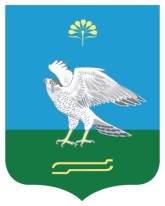 Республики БашкортостанБашkортостан РеспубликаhыМиeкe районы муниципаль районыныn Сатый ауыл советы ауыл билeмehе ХакимиeтеАдминистрация сельского поселения Сатыевский сельсовет муниципального района Миякинский район Республики БашкортостанБашkортостан РеспубликаhыМиeкe районы муниципаль районыныn Сатый ауыл советы ауыл билeмehе ХакимиeтеОбозначениеОбозначениеНаименованиеСтр.раздел подразделНаименованиеСтр.12341  Общие положения41.1 Состав, характеристика и  назначение ГТС 41.2     Описание конструкции ГТС41.3 Состав,  характеристики и назначение ГТС41.4Сведения о водохранилище51.5Краткое описание технологического процесса и технология эксплуатации  ГТС51.6Техническое состояние  ГТС6       2 Информация о службе эксплуатации62.1 Наименование эксплуатирующей организации62.2  Проектная численность и квалификация работников  эксплуатирующей организации72.3  Фактическая организационная структура, численность, квалификация работников и их аттестация в органе надзора72.4 Основные задачи службы эксплуатации82.5  Техническая вооруженность службы эксплуатации92.6 Исполнительная дисциплина в части реализации проектной технологии эксплуатации ГТС102.7 Выполнение предписаний органов контроля11      3 Документация, необходимая для нормальной эксплуатации113.1Проектная и строительная документация113.2 Документация, составляемая собственником или эксплуатирующей организации123.3 Разработанные и уточненные критерии безопасности ГТС143.4Документы органов надзора143.5 Утвержденная декларация безопасности ГТС143.6 Утвержденное экспертное заключение декларации безопасности ГТС 143.7 Разрешение на эксплуатацию ГТС143.8Договор обязательного страхования гражданской ответственности за причинение вреда в результате аварии ГТС и страховой полис15       4 Техническое обслуживание ГТС154.1Организация и осуществление эксплуатационного контроля за состоянием и работой ГТС154.2 Организация и осуществление натурных наблюдений164.3 Организация и осуществление контроля за ГТС в различные периоды существования ГТС и его периодичность  174.4Применяемые методики инструментального контроля параметров ГТС, их  измерения и описание174.5 Графики осмотров ГТС194.6Организация и проведение предпаводковых и послепаводковых  обследований ГТС204.7 Перечень должностных лиц, производящих наблюдения и измерения214.8 Организация и осуществление обработки и анализа результатов наблюдений и измерений224.9Порядок подготовки и регламент проведения ремонтных работ, типовые схемы и решения по ремонту повреждений, которые подлежат немедленному устранению (в случае если создают угрозу)   эксплуатационным персоналом23      5 Основные правила технической эксплуатации ГТС.245.1 Требования техники безопасности при эксплуатации ГТС24 5.2 Основные показатели технической исправности и работоспособности ГТС255.3 Мероприятия,  проводимые  в случае возникновения аварийных ситуаций  при  катастрофических  паводках,  превышающих расчётную обеспеченность255.4 Наличие в организации финансовых и материальных резервов  для ликвидации аварии ГТС275.5 Порядок эксплуатации ГТС при нормальных условиях, в экстремальных ситуациях при пропуске паводков, половодий и  отрицательных температурах275.6Порядок эксплуатации гидромеханического оборудования.Эксплуатация насосной станции346 Обеспечение безопасности ГТС356.1 Наличие системы охраны ГТС356.2Наличие системы аварийной сигнализации356.3 Наличие локальной системы и схемы оповещения о чрезвычайных ситуациях на ГТС 356.4 Наличие аварийно – спасательного формирования376.5 Наличие противопожарной защиты376.6 Наличие систем охранного освещения386.7   Наличие средств связи, автоматики и телемеханики386.8 Экологическая безопасность при эксплуатации ГТС.396.9Перечень (план) необходимых мероприятий и требований по безопасности ГТС с указанием ответственных лиц и сроков их исполнения40Перечень нормативно-технических документов, использованных при разработке Правил эксплуатации ГТС42№№ппХарактеристикаЕдин.измЗначение12341.Длина  при  НПУкм2,02.Ширина  наибольшаям4003.Глубина:  максимальная                 средняя мм2,51,04.Отметки  уровней  воды:-  нормальный  подпорный  уровень (НПУ)-  форсированный  уровень  в  половодье  вероятностью   превышения  1% (ФПУ) м  (БС)234,0234,306.Объём:  полный             мёртвыймлн.м3млн.м30,7000,0807.Срок  заиления  мёртвого  объёмалет308.Длина  береговой  линиикм3,59.Срок опорожнения водохранилища сут.5,0НаименованиеЕд. изм.КоличествоПримечание1234УАЗшт.1      имеетсяЭкскаватор  TLB-825шт.1      имеетсяТрактор   бульдозер – ДТ - 75шт.1      имеетсяКамАЗ  5511шт.1      имеетсяТрансформатор сварочныйшт.1      ИмеетсяНаименованиеЕд. изм.КоличествоПримечание1234Каменьм3100На территорииЩебеньм3100На территорииМешкишт150На территорииЛес  круглыйм34На территорииПроволока  стальная  6 ммм60На территорииСетка  металлическая  d =1,6 ммм260На территорииПоковки  (скобы, гвозди)шт500На территорииКанат  капроновый,  Д = 12 ммм900На территорииАрматура  д = 12–16 ммт2На территорииШвеллер  № 12,14 т2На территорииЦементт5Заключается договор перед началом паводкаРД 03-259-98РД 03-259-98Инструкция о порядке ведения мониторинга безопасности гидротехнических сооружений предприятий, организаций, подконтрольных органам Госгортехнадзора России.РД 03-417-01РД 03-417-01Методические  рекомендации по составлению проекта мониторинга безопасности гидротехнических сооружений на поднадзорных Госгортехнадзору России производствах, объектах и в организациях.РД 03-626-03РД 03-626-03Методика определения размера вреда, который может быть причинен жизни, здоровью физических лиц, имуществу физических и юридических лиц в результате аварии гидротехнического сооружения.РД 03-141-97РД 03-141-97Методические рекомендации по организации надзора за обеспечением безопасной эксплуатации гидротехнических сооружений (ГТС) на подконтрольных органам Госгортехнадзора России предприятиях и объектах.РД 03-521-02РД 03-521-02Порядок определения размера вреда, который может быть причинен жизни, здоровью физических лиц, имуществу физических и юридических лиц в результате аварии гидротехнического сооружения.РД 11-02 06РД 11-02 06Требования к составу и порядку ведения                     исполнительной документации при строительстве, реконструкции, капитальном  ремонте объектов капитального строительства и требования, предъявляемые к актам освидетельствования работ, конструкций, участков сетей инженерно-технического обеспечения.РД 11-03-06РД 11-03-06Порядок формирования и ведения дел при осуществлении государственного строительного надзора. РД 11-04-06РД 11-04-06Порядок проведения проверок при осуществлении    государственного строительного надзора и выдачи заключений о соответствии построенных, реконструированных, отремонтированных объектов капитального строительства требованиям технических регламентов (норм и правил),  иных нормативных правовых актов и проектной документации.  П-71-2000Рекомендации по диагностическому контролю фильтрационного режима грунтовых плотин.П-72-2000Рекомендации по проведению визуальных наблюдений и обследований на грунтовых плотинах.П 87-2001Рекомендации по проведению натурных наблюдений за осадками грунтовых плотин.П 92-2001Рекомендации по обследованию гидротехнических сооружений с целью оценки их безопасности№п/пНаименованиеНаличие1Акты комиссионных обследований сооружений, акты и протоколы инспектирующих и контролирующих органовИмеются2Приказы и распоряжения по организацииИмеются3Заключения о состоянии ГТС, выполненные специализированными организациямиИмеются4Разрешения на эксплуатацию ГТС Имеется№Вид работыВид работыЧастота (объем)Частота (объем)Специальность наблюдателяГеодезическиеГеодезическиеГеодезическиеГеодезическиеГеодезическиеГеодезические11Съемка геометрических характеристик дамб (профиля по трем сечениям)1 раз в год.Осенью1 раз в год.ОсеньюОтветственные лица22Проверка водомерной рейки относительно опорного репера (абсолютная отметка 0 водомерной рейки)1 раз в год.Весна-лето1 раз в год.Весна-летоОтветственные лица33Замер уровня воды в пруду, м1 раз в сутки. В паводок – ежесменно1 раз в сутки. В паводок – ежесменноОтветственные лицаНаблюдения за расходомНаблюдения за расходомНаблюдения за расходомНаблюдения за расходомНаблюдения за расходомНаблюдения за расходом4Замер фильтрационного расхода в лоткеЗамер фильтрационного расхода в лотке1 раз в месяц летнего периода1 раз в месяц летнего периодаОтветственные лицаВизуальныеВизуальныеВизуальныеВизуальныеВизуальныеВизуальные5Осмотр технического состояния гидротехнических сооружений Осмотр технического состояния гидротехнических сооружений Осмотр технического состояния гидротехнических сооружений В соответствии с регламентом визуальных наблюдений, но не реже 1 раз в суткиОтветственные лица6Комиссионный осмотр гидротехнических сооружений при подготовке к переходу на летний и зимний периодКомиссионный осмотр гидротехнических сооружений при подготовке к переходу на летний и зимний периодКомиссионный осмотр гидротехнических сооружений при подготовке к переходу на летний и зимний период2 раза в годОтветственные лица7Наблюдения за толщиной льдаНаблюдения за толщиной льдаНаблюдения за толщиной льда1 раз в год в конце мартаОтветственные лица8Наблюдения за техническим состоянием водовода. Информация отражается в актах обследований ГТСНаблюдения за техническим состоянием водовода. Информация отражается в актах обследований ГТСНаблюдения за техническим состоянием водовода. Информация отражается в актах обследований ГТС1 раз в год. ОсеньюОтветственные лицаЭкологическиеЭкологическиеЭкологическиеЭкологическиеЭкологическиеЭкологические9Наблюдения за химическим составом воды в технологическом водохранилищеНаблюдения за химическим составом воды в технологическом водохранилищеНаблюдения за химическим составом воды в технологическом водохранилище2 раза в неделюОтветственные лицаПодготовка документов отчетности для передачи сторонним организациямПодготовка документов отчетности для передачи сторонним организациямПодготовка документов отчетности для передачи сторонним организациямПодготовка документов отчетности для передачи сторонним организациямПодготовка документов отчетности для передачи сторонним организациямПодготовка документов отчетности для передачи сторонним организациям10Составление годового отчета о состоянии ГТС с включением форм мониторинга с обобщенными по результатам годовых наблюдений даннымиСоставление годового отчета о состоянии ГТС с включением форм мониторинга с обобщенными по результатам годовых наблюдений даннымиСоставление годового отчета о состоянии ГТС с включением форм мониторинга с обобщенными по результатам годовых наблюдений данными1 раз в годОтветственные лицаСпециальныеСпециальныеСпециальныеСпециальныеСпециальныеСпециальные11Обследование затопленных частей водозабора. Информация отражается в актах обследований ГТСОбследование затопленных частей водозабора. Информация отражается в актах обследований ГТСОбследование затопленных частей водозабора. Информация отражается в актах обследований ГТС1 раз в год перед паводкомОтветственные лицаНаименованиеЕд. изм.ОбъемПримечаниеКаменьм310на объектеГравийно-песчаная смесьм310на объектеродолжение таблицы 5. Мешкишт.50на объектеЛес круглыйм39на складе базыПроволока стальнаят0,4на складе базыСетка металлическая d=1,4 ммм2450на складе базыПоковки, скобы, гвоздит0,3на складе базыКанат капроновый Д=12ммм900на складе базыАрматура Д=12-16ммт2на складе базыШвеллер 12-16т2на складе базыЦементт3на складе базыЛист стальной 2-4ммт2на складе базыУголок 75*75т1на складе базы№ п.п.№ п.п.МероприятияСрок исполненияСрок исполненияОтветственныйОтветственный1123344Разработка годовых и перспективных планов по текущему и капитальному ремонту, реконструкции и совершенствованию эксплуатации гидротехнических сооружений, планов водоохранных и других работ по приведению акватории: берегов и прибрежной водоохраной зоны озера в надлежащее техническое и санитарное состояниеДо конца предыдущего годаДо конца предыдущего годаОтветственный руководительОтветственный руководитель22Поддержание состояния сооружений в исправном техническом состоянииЕжедневноЕжедневноОтветственный руководительОтветственный руководитель33Выполнение эксплуатационных мероприятий по текущему и капитальным ремонтам сооружений, находящихся на балансе предприятияВ соответствии с планом ремонта ГТСВ соответствии с планом ремонта ГТСОтветственный руководительОтветственный руководитель44Обеспечение рационального использования средств и материально - технических ресурсов, выделяемых на эксплуатацию гидротехнических сооружений, а также надлежащие темпы и качество выполнения эксплуатационных мероприятийПостоянноПостоянноОтветственный руководительОтветственный руководитель55Согласование и координация планов и программ работ, выполняемых другими организациями в зоне пруда  и оказывающих влияние на качество воды и техническое состояние ГТС, и на, состояние его прибрежной водоохраной зоныПо мере необходимостиПо мере необходимостиОтветственный руководительОтветственный руководитель66Принятие участия в паводковых комиссиях, а также обеспечивать безаварийный пропуск паводковВ период подготовки и прохождения паводкаВ период подготовки и прохождения паводкаОтветственный руководительОтветственный руководитель77Информирование местных органов власти о техническом состоянии гидротехнических сооружений и представление на их рассмотрение предложений по улучшению технического состояния сооруженийПостоянноПостоянноОтветственный руководительОтветственный руководитель8Охрана гидротехнических сооруженийОхрана гидротехнических сооруженийОхрана гидротехнических сооруженийЕжедневноЕжедневноОтветственный руководитель9Эксплуатационный контроль за состоянием ГТСЭксплуатационный контроль за состоянием ГТСЭксплуатационный контроль за состоянием ГТСЕжедневноЕжедневноОтветственный руководитель10Эксплуатационный контроль за технологией наполнения прудаЭксплуатационный контроль за технологией наполнения прудаЭксплуатационный контроль за технологией наполнения прудаЕжедневноЕжедневноОтветственный руководитель11Эксплуатационный контроль за состоянием подготовки и порядком обучения персоналаЭксплуатационный контроль за состоянием подготовки и порядком обучения персоналаЭксплуатационный контроль за состоянием подготовки и порядком обучения персоналаВ соответствии с графиком обученияВ соответствии с графиком обученияОтветственный руководитель12Эксплуатационный контроль за проектной и эксплуатационной документациейЭксплуатационный контроль за проектной и эксплуатационной документациейЭксплуатационный контроль за проектной и эксплуатационной документациейЕжеквартальноЕжеквартальноОтветственный руководитель13Визуальные наблюденияВизуальные наблюденияВизуальные наблюденияЕжедневноЕжедневноОтветственный руководитель14Инструментальные наблюденияИнструментальные наблюденияИнструментальные наблюденияВ соответствии  с графикомВ соответствии  с графикомОтветственный руководитель15Предпаводковые и послепаводковые обследования ГТСПредпаводковые и послепаводковые обследования ГТСПредпаводковые и послепаводковые обследования ГТСМарт, майМарт, майОтветственный руководитель16Обработка и анализ результатов наблюдений и измеренийОбработка и анализ результатов наблюдений и измеренийОбработка и анализ результатов наблюдений и измеренийВ соответствии с планомВ соответствии с планомОтветственный руководитель17Выполнение ремонтных работ на объектеВыполнение ремонтных работ на объектеВыполнение ремонтных работ на объектеВ соответствии с планомВ соответствии с планомОтветственный руководитель18Выполнение требований техники безопасности при эксплуатации ГТС и проведение текущего ремонта ГТСВыполнение требований техники безопасности при эксплуатации ГТС и проведение текущего ремонта ГТСВыполнение требований техники безопасности при эксплуатации ГТС и проведение текущего ремонта ГТСВ соответствии с планомВ соответствии с планомОтветственный руководитель19Мероприятия, проводимые в случае возникновения аварийных ситуаций при катастрофических паводкахМероприятия, проводимые в случае возникновения аварийных ситуаций при катастрофических паводкахМероприятия, проводимые в случае возникновения аварийных ситуаций при катастрофических паводкахПо мере необходимостиПо мере необходимостиОтветственный руководитель